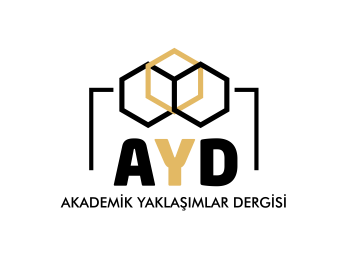 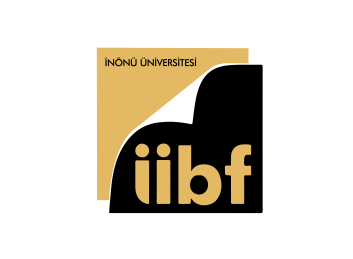 ISSN: 2146-1740https://dergipark.org.tr/tr/pub/ayd,Doi: /TITLE OF THE ARTICLE (Capital letters bold-Times New Roman 12 Punto-1.5 cm line spacing-center the text)Turkish Title (Capital letters-Times New Roman 12 Punto-1cm line spacing) Name SURNAME  Name SURNAME   Name SURNAME **(**Number of Author)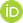 REFERENCESAkerlof, G. A. (2000). Economics and identity. Quarterly Journal of Economics, 115 (3), 715-53.Koray, M. (2012). Sosyal politika. (4. Baskı). İmge Kitabevi.Ball, T. M., Shapiro, D. E., Monheim, C. J. & Weydert, J. A. (2003). A pilot study of the use of guided imagery for the treatment of recurrent abdominal pain in children. Clinical Pediatrics, 42 (6), 527-532. Büyüköztürk, Ş., Çakmak, E. Ç., Akgün, Ö. E., Karadeniz, Ş. & Demirel, F. (2009). Bilimsel araştırma yöntemleri. Pegem Akademi Yayınları.Dell’Erba, S. & Sola, S. (2011). Expected fiscal policy and interest rates in open economy. The Graduate Institute of International and Development Studies (IHEID) Working Paper (No: 07/2011).Dunlap, R. & Catton, W. R. (1979). Environmental sociology. Annual Review of Sociology, 5, 243-273.Eurostat. (2019). Disability statistics - Employment patterns. 15 Haziran 2019, https://ec.europa.eu/eurostat/statistics explained/index.php?title=Archive:Disability_statistics_-_employment_patterns#People_with_disabilities_are_more_likely_to_work_part-time.Helander, M., Xu, Q., Jiao, R. J., Yang, X., Khalid, H. M. & Opperud, A. (2009). An analytical Kano model for customer need analysis. Design Studies, 30 (1), 87-110.Jewsiewicki, B. (1983). Rural society and the Belgian colonial economy, In D. Birmingham and P. M. Martin (Eds.), The history of central Africa (pp. 95-125). Longman.Karadağ, A. & Bakan, S. (2010). Özal policies in the process of development of democratic civil society. Turgut Ozal International Conference on Economics and Politic I. (pp. 940-952). Malatya: Inonu University.Keyman, E. F. & Öniş, Z. (2007). Turkish politics in a changing world. İstanbul Bilgi University Press.Peksan, S. (2018). Sosyal teoride işin sonu tartışmaları. (Yayımlanmamış Doktora Tezi). İstanbul Üniversitesi Sosyal Bilimler Enstitüsü, İstanbul.Pettit, P. (1997). Cumhuriyetçilik. (Çev. A. Yılmaz). Ayrıntı Yayınları.Sarıbay, A. Y. (2005). Postmodern kapitalizm olarak globalizm ve 1980’ler Türkiyesi. İçinde A. Küçük., S. Bakan., A. Karadağ (Ed.), 21. yüzyılın eşiğinde Türkiye’de siyasal hayat, (ss.1029-1037). Aktüel Yayınları.Tuzgöl Erdost, M. (2005). Öznel iyi oluş ölçeği’nin geliştirilmesi: geçerlik ve güvenirlik çalışması. Türk Psikolojik Danışma ve Rehberlik Dergisi, 3 (23), 103-111.NOTE: - The writing rules of the Journal of Academic Approaches and matters not specified in the sample template should be organized in accordance with the APA system, and the Seventh edition of the Publication Manual of the American Psychological Association should be used as a reference.. - In the bibliography, the title should be used in 12-point bold, with all letters capitalized. References should be arranged in single line spacing, Times New Roman character and 10 pt. under the title in alphabetical order (A-Z) according to the surname of the author.- If there are many references by the same author in the bibliography, the references should be written in order from old to new. For sources with the same date, they should be sorted by letter in the same way as they would be used in in-text citations. For Instance: First Citation in text: ………(Akerlof, 2000a, 875).Second Citation in text: ………(Akerlof, 2000b, 16).First Reference in References: Akerlof, G. A. (2000a). ………Second Reference in References: Akerlof, G. A. (2000b). ………For detailed information on creating a bibliography, see: https://dergipark.org.tr/tr/pub/ayd/writing-rulesArticle InformationSent:DD/MM/YYYYAccepted: DD/MM/YYYYThe abstract should be maximum 200 words. It should be written in 10 font size and 1 cm line spacing. References should not be given in the abstract. In the abstract, the purpose of the study, the method used according to its scope, the research question of the study, the method, the findings, the results and the conclusions and recommendations, if any, should be briefly included. Turkish abstracts are required for articles written in English. It should be organized as Abstract in the first place. Keywords: Jel Kodları: 